Local/Data:  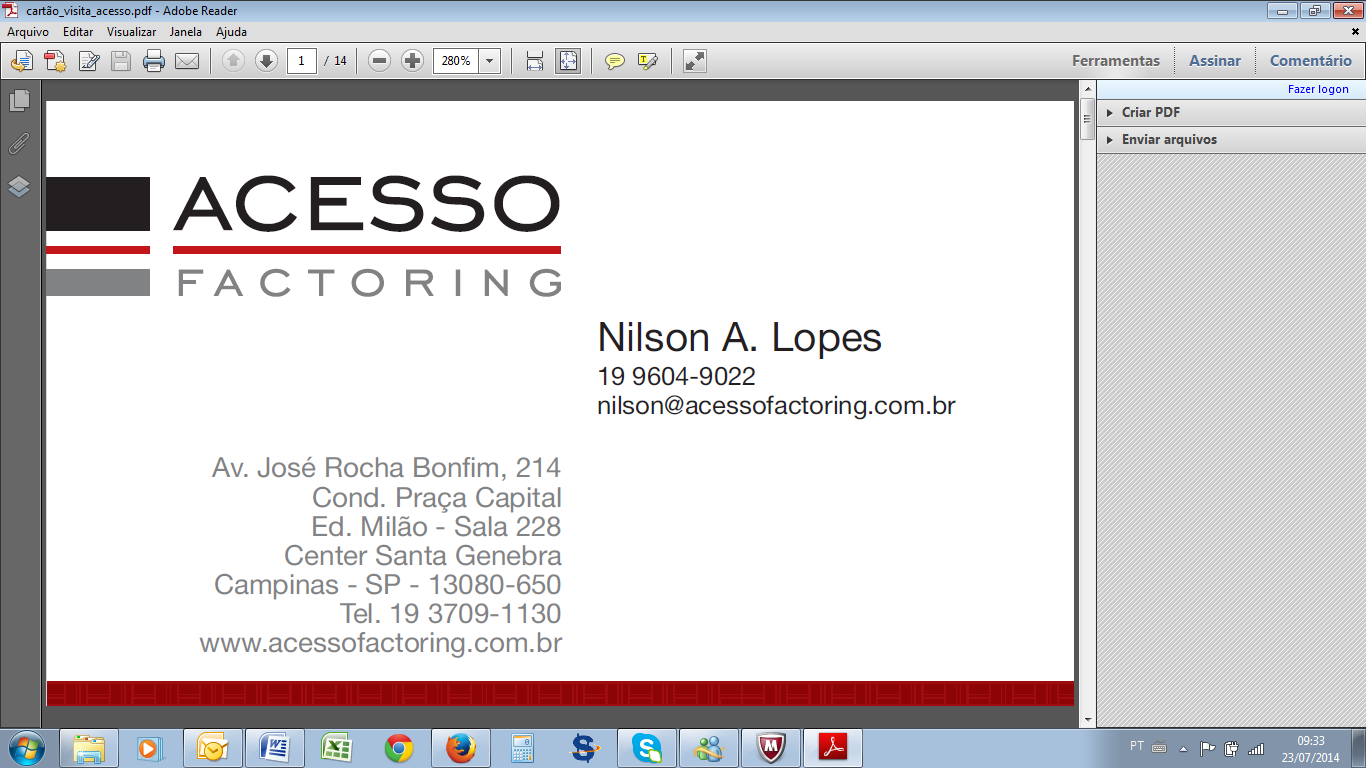 Av. Orosimbo Maia, 430 – Sala 1501Edifício Easy Office – Vila Itapura 13010-211 – Campinas – SPTel. 19 3212-1881www.acessofactoring.com.br Razão Social: Razão Social: Razão Social: Razão Social: Razão Social: Razão Social: Razão Social: Razão Social: Razão Social: CNPJ: CNPJ: CNPJ: CNPJ: Nome Comercial/Fantasia: Nome Comercial/Fantasia: Nome Comercial/Fantasia: Nome Comercial/Fantasia: Nome Comercial/Fantasia: Nome Comercial/Fantasia: Nome Comercial/Fantasia:Data Const.: Data Const.:  Inscrição Estadual: Inscrição Estadual: Inscrição Estadual: Inscrição Estadual: Capital Social R$: Capital Atual R$: Capital Atual R$: Capital Atual R$: Capital Atual R$: Estoque Atual: Estoque Atual: Estoque Atual: Estoque Atual: No JUCESP: No JUCESP: No JUCESP: No JUCESP: Fat. Anual R$: Último Fat. R$: Último Fat. R$: Último Fat. R$: Último Fat. R$: Custo Fixo R$: Custo Fixo R$: Custo Fixo R$: Custo Fixo R$: Imobilizado: Imobilizado: Imobilizado: Imobilizado: Endereço: Endereço: Endereço: Endereço: Endereço: Endereço: Endereço: Endereço: Endereço: Endereço: Endereço: Endereço: No: Bairro: Bairro: Bairro: Cidade: Cidade: Cidade: Cidade: Cidade: Cidade: Estado: Estado: CEP: CEP: Fone (DDD): Fone (DDD): Fone (DDD): Fone (DDD): FAX (DDD): FAX (DDD): FAX (DDD): FAX (DDD): E-mail: E-mail: E-mail: E-mail: E-mail: Cont. Financeiro: Cont. Financeiro: Fone (DDD): Fone (DDD): Fone (DDD): Fone (DDD): Contador: Contador: Contador: Contador: Fone (DDD): Fone (DDD): Fone (DDD): Empresa(s) a que sucede a data de sucessão: Empresa(s) a que sucede a data de sucessão: Empresa(s) a que sucede a data de sucessão: Empresa(s) a que sucede a data de sucessão: Empresa(s) a que sucede a data de sucessão: Empresa(s) a que sucede a data de sucessão: Empresa(s) a que sucede a data de sucessão: Empresa(s) a que sucede a data de sucessão: Empresa(s) a que sucede a data de sucessão: Empresa(s) a que sucede a data de sucessão: Empresa(s) a que sucede a data de sucessão: Empresa(s) a que sucede a data de sucessão: Empresa(s) a que sucede a data de sucessão: Praças com filiais: Praças com filiais: Praças com filiais: Praças com filiais: Praças com filiais: Praças com filiais: Praças com filiais: Praças com filiais: Praças com filiais: Praças com filiais: Praças com filiais: Praças com filiais: Praças com filiais: Nome: Nome: Assinatura: Assinatura: Assinatura:  CPF:  CPF: Cargo: Cargo: RG: RG: % Sobre o Capital Desde: Nome: Nome: Assinatura: Assinatura: Assinatura: CPF: CPF: Cargo: Cargo: RG: RG: % Sobre o Capital Desde: Nome: Nome: Assinatura: Assinatura: Assinatura: CPF: CPF: Cargo: Cargo: RG: RG: % Sobre o Capital Desde: Nome: Nome: Assinatura: Assinatura: Assinatura: CPF: CPF: Cargo: Cargo: RG: RG: % Sobre o Capital Desde: Ramo: No da Atividade: No de Funcionários: Localização Endereço e Município:Espécie/Valor de Mercado R$:Área Construída Terreno: Empresa em que participa: CNPJ: Sede: Capital Social: Participante: Empresa em que participa ou participou: Empresa em que participa ou participou: CNPJ: Sede: Capital Social: Participante: Empresa em que participa ou participou: Empresa em que participa ou participou: CNPJ: Sede: Capital Social: Principais Fornecedores: Endereços e Telefones (DDD): CNPJ:Principais Clientes: Endereços e Telefones (DDD): CNPJ: Instituição: Agência/Cidade: Telefone (DDD): Tipo de Operação: Nome: Telefone (DDD):